Изменения в рабочей программе. 7 класс39Грамматика: морфология и синтаксис. Знаки препинания в предложениях с однородными членами, обращениями.
140Закрепление темы «Грамматика: морфология и синтаксис»141Р/р. Публицистическое рассуждение.142Р/р. Подготовка к написанию сочинения-рассуждения публицистического стиля.143Р/р. Написание сочинения-рассуждения публицистического стиля.144Работа над ошибками. Наречие как часть речи.145Как отличить наречие от созвучных форм других частей речи146Разряды наречий.147Закрепление темы «Разряды наречий». Урок-викторина148Р/р. Порядок слов в спокойной монологической речи.Умение распознавать и адекватно формулировать основную мысль текста в письменной форме149Степени сравнения наречий.Урок-диспут150Морфологический разбор наречий.Повторение языковых разборов.151Словообразование наречий.152Закрепление темы «Словообразование наречий». Учебный проект «Откуда берутся наречия»153Правописание наречий, образованных от имен существительных154Закрепление темы «Правописание наречий, образованных от имен существительных»155Р/р. Обратный порядок слов. Умение распознавать стилистическую окраску заданного слова и подбирать к слову близкие по значению слова (синонимы)156Написание НЕ с наречиями.НЕ с другими частями речи1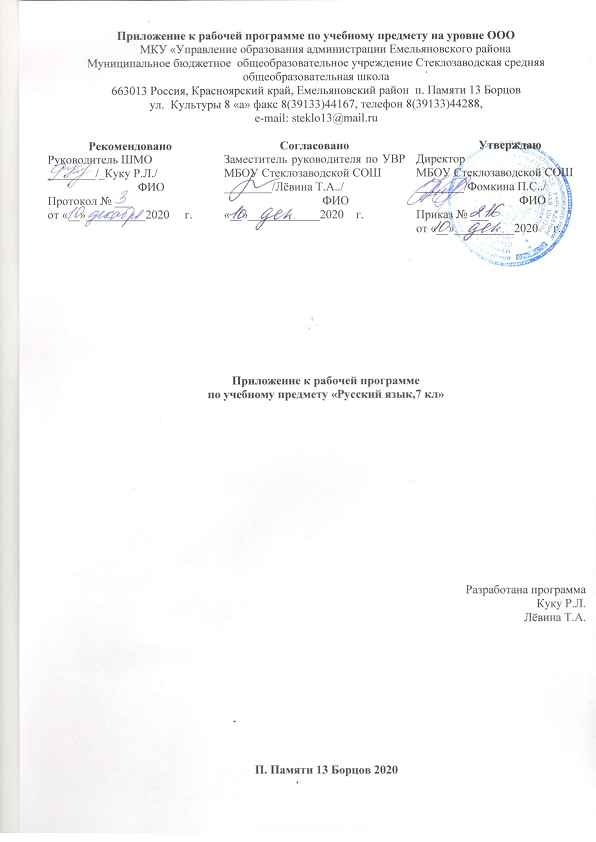 